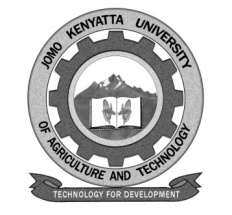   W1-2-60-1-6JOMO KENYATTA UNIVERSITYOFAGRICULTURE AND TECHNOLOGY		UNIVERSITY EXAMINATIONS 2017/2018END OF SEMESTER EXAMINATION FOR THE DIPLOMA IN BUSINESS ADMINISTRATIONHED 0101: INTRODUCTION TO HUMAN RESOURCE MANAGEMENTDATE:   AUGUST 2018	         	              TIME: 1 ½ HOURS INSTRUCTIONS: ANSWER QUESTION ONE AND ANY OTHER TWO QUESTIONSQUESTION ONE (30 MARKS)Define/ explain the following;Human Resource Management	[2 marks]Compensation Management	[2 marks]Motivation	[2 marks]Discuss objectives of Performance Management.	[5 marks]Define recruitment and explain giving examples factors affecting recruitment.	[10 marks]What are some of the reasons why workplace safety is important?	[6 marks]What is the difference between employee relations and industrial relations?	[3 marks]QUESTION TWO (15 MARKS)Discuss the importance of Human Resource Planning in relation to organizational performance.	[15 marks]QUESTION THREE (15 MARKS)Training and development in an organization is a major requirement.  Explain.QUESTION FOUR (15 MARKS)Selection is the process of choosing among people who apply for work with an organization.  Selection process is a series of steps to decide which recruits should be hired.  Discuss 		[15 marks]